CalculCalcule :	2 5 4				2 0 1 4			3 2 9+      8 4 1 2			-	0 1 6 7		x	       5+	5 4 1									Pose et calcule : 158 + 743 + 369 =5201 – 1192 = 512 x 7 =239 x 14 =BONUS : 1584 x 892 =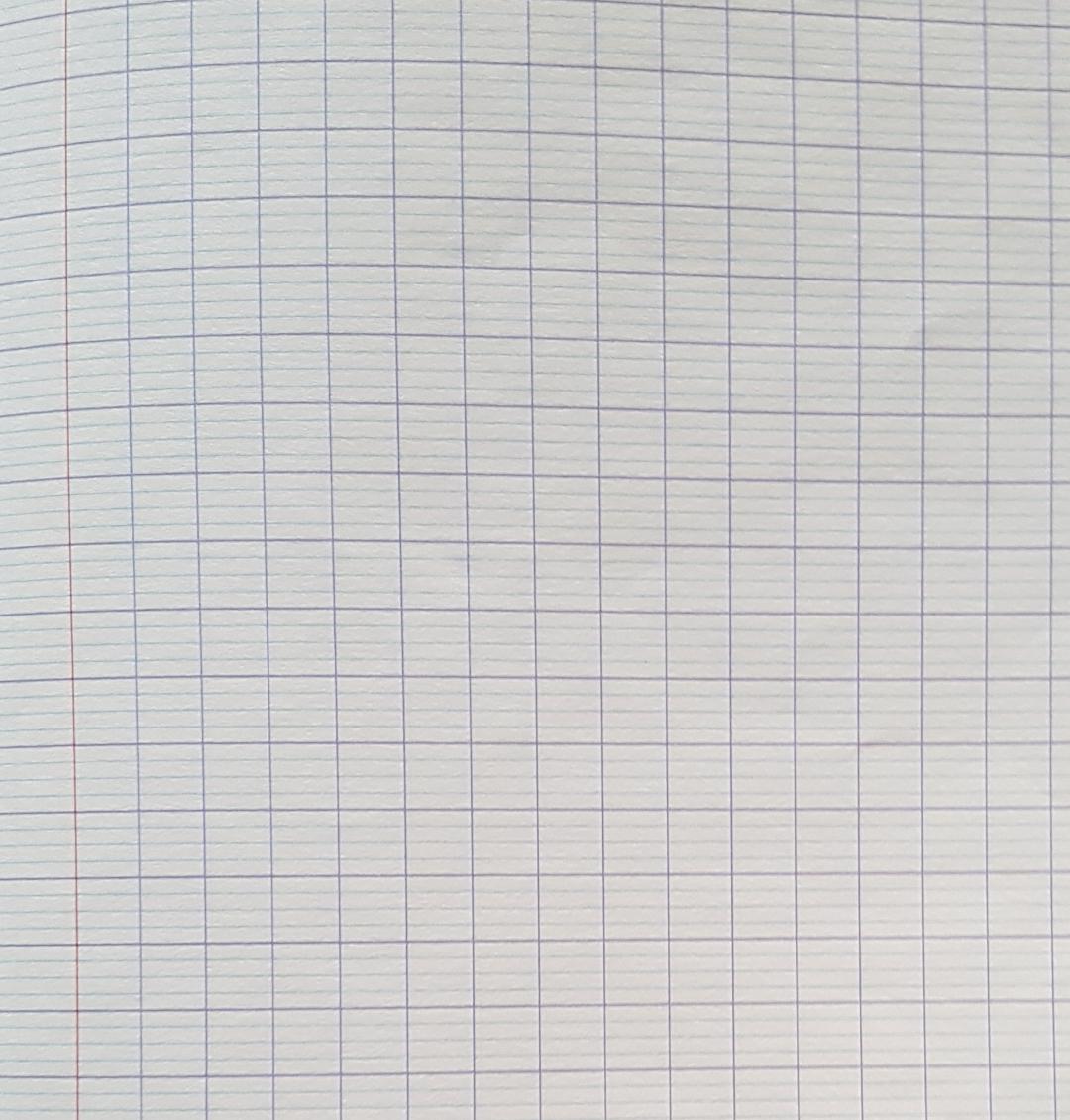 